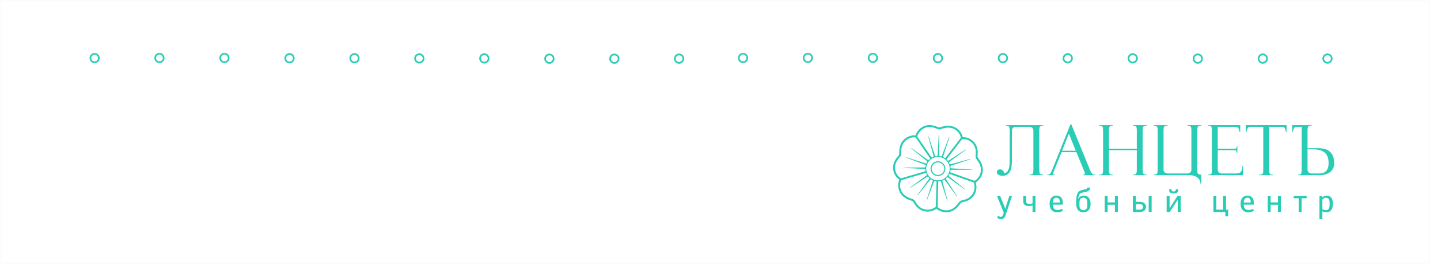 ПрограммаСимуляционно-тренингового курса: «Бариатрическая хирургия»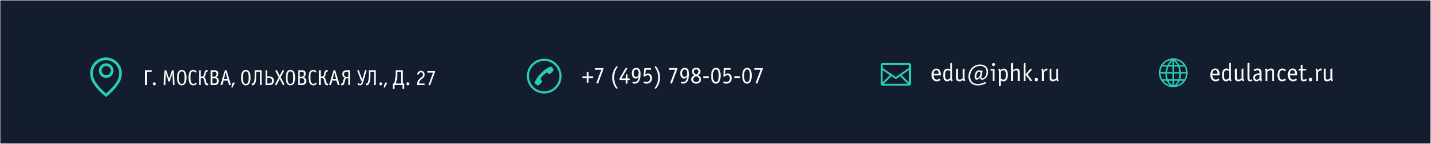 1 день - 26 ноября 2018 г.1 день - 26 ноября 2018 г.10.00 – 10.30Лекция - Определение показаний к разным видам бариатрических операций: определение показаний к выполнению операций рестриктивного типа, определение показаний к выполнению операций комбинированного типаЛектор – Яшков Ю.И.10.30 – 10.45Практическая часть: трансляция из операционной10.45 – 11.00Перерыв11.00 – 11.45Лекция - Определение показаний к оперативному лечению у больных с сахарным диабетом 2-го типаЛектор – Яшков Ю.И.11.45 – 12.00Перерыв12.00 – 12.30Лекция - Первичный бариатрический прием, специфика работы с бариатрическими пациентамиЛектор – Яшков Ю.И.12.30 – 13.00Перерыв13.00 - 13.45Лекция - Техника выполнения продольной резекции желудкаЛектор – Бордан Н.С.13.45 – 14.00Перерыв14.00 – 14.45Лекция - Определение тактики при развитии ранних послеоперационных осложнений. Профилактика и способы лечения ранних послеоперационных осложненийЛектор – Феденко В.В.14.45 – 15.30Лекция - Профилактика и способы коррекции поздних послеоперационных осложнений.  Технические аспекты выполнения повторных реконструктивных операций в бариатрииЛектор – Евдошенко В.В.2 день - 27 ноября 2018 г.2 день - 27 ноября 2018 г.10.00 – 10.45Лекция - Выполнение гастрошунтирования: техника формирования «малого желудочка», техника измерения длины тонкой кишки, определение длин кишечных петель, техника формирования гастроэнтероанастомозаЛектор – Евдошенко В.В.10.45 – 11.00Перерыв11.00 – 14.45Практическая часть - Выполнение гастрошунтирования: техника формирования «малого желудочка», техника измерения длины тонкой кишки, определение длин кишечных петель, техника формирования гастроэнтероанастомозаЛектор – Евдошенко В.В.14.45 – 15.00Перерыв15.00 – 15.45Лекция - Формирование пациентопотокаЛектор – Феденко В.В.3 день - 28 ноября 2018 г.3 день - 28 ноября 2018 г.10.00 – 10.45Лекция - Выполнение билиопанкреатического шунтированияЛектор – Бордан Н.С.10.45 – 11.15Практическая часть: техника формирования дуоденоэнтероанастомоза Лектор – Евдошенко В.В.11.15 – 11.30Перерыв11.30 – 16.15Практическая часть: Техника выполнения продольной резекции желудка: техника мобилизации большой кривизны желудка, техника наложения аппаратного шва желудка с использованием сшивающих аппаратов различных модификаций, показания, техника перитонизации линии резекции культи желудка, техника мобилизации в /3 желудка при наличии пищеводной грыжи, техника ушивания грыжевого дефекта16.15 – 16.30Перерыв16.30 – 17.00Практическая часть: первичный бариатрический прием, специфика работы с бариатрическими пациентами